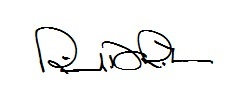 Date of Hearing: 06/05/2023                 _______________________________________________, ChairDate of Hearing: 06/05/2023                 _______________________________________________, ChairDate of Hearing: 06/05/2023                 _______________________________________________, ChairDate of Hearing: 06/05/2023                 _______________________________________________, ChairBILL NO. AB 232AB 242AB 307AB 342ACTION VOTED ON Do pass as amended and re-refer to the Committee on AppropriationsDo pass and re-refer to the Committee on HealthDo pass and re-refer to the Committee on Appropriations with the recommendation: To consent calendarDo pass and re-refer to the Committee on JudiciaryACTION VOTED ON Do pass as amended and re-refer to the Committee on AppropriationsDo pass and re-refer to the Committee on HealthDo pass and re-refer to the Committee on Appropriations with the recommendation: To consent calendarDo pass and re-refer to the Committee on JudiciaryACTION VOTED ON Do pass as amended and re-refer to the Committee on AppropriationsDo pass and re-refer to the Committee on HealthDo pass and re-refer to the Committee on Appropriations with the recommendation: To consent calendarDo pass and re-refer to the Committee on JudiciaryACTION VOTED ON Do pass as amended and re-refer to the Committee on AppropriationsDo pass and re-refer to the Committee on HealthDo pass and re-refer to the Committee on Appropriations with the recommendation: To consent calendarDo pass and re-refer to the Committee on JudiciaryACTION VOTED ON Do pass as amended and re-refer to the Committee on AppropriationsDo pass and re-refer to the Committee on HealthDo pass and re-refer to the Committee on Appropriations with the recommendation: To consent calendarDo pass and re-refer to the Committee on JudiciaryACTION VOTED ON Do pass as amended and re-refer to the Committee on AppropriationsDo pass and re-refer to the Committee on HealthDo pass and re-refer to the Committee on Appropriations with the recommendation: To consent calendarDo pass and re-refer to the Committee on JudiciaryACTION VOTED ON Do pass as amended and re-refer to the Committee on AppropriationsDo pass and re-refer to the Committee on HealthDo pass and re-refer to the Committee on Appropriations with the recommendation: To consent calendarDo pass and re-refer to the Committee on JudiciaryACTION VOTED ON Do pass as amended and re-refer to the Committee on AppropriationsDo pass and re-refer to the Committee on HealthDo pass and re-refer to the Committee on Appropriations with the recommendation: To consent calendarDo pass and re-refer to the Committee on Judiciary  Aye  :  No   Aye  :  No   Aye  :  No   Aye  :  No Roth, Chair X   :   X   :   X   :   X   :   Nguyen, V. Chair X   :   X   :   X   :   X   :   Alvarado-GilX   :   X   :   X   :   X   :   ArchuletaX   :   X   :   X   :   X   :   AshbyX   :   X   :   X   :   X   :   BeckerX   :   X   :   X   :   X   :   DoddX   :   X   :   X   :   X   :   EggmanX   :   X   :   X   :   X   :   GlazerX   :   X   :   X   :   X   :   NielloX   :   X   :   X   :   X   :   Smallwood-CuevasX   :   X   :   X   :   X   :   WahabX   :   X   :   X   :   X   :   WilkX   :   X   :   X   :   X   :   Ayes  : 13Ayes  : 13Ayes  : 13Ayes  : 13Noes  : 0Noes  : 0Noes  : 0Noes  : 0BILL NO. AB 470AB 878AB 993AB 1070ACTION VOTED ON Do pass and re-refer to the Committee on AppropriationsDo pass and be ordered to the consent calendarDo pass and re-refer to the Committee on AppropriationsDo pass and re-refer to the Committee on AppropriationsACTION VOTED ON Do pass and re-refer to the Committee on AppropriationsDo pass and be ordered to the consent calendarDo pass and re-refer to the Committee on AppropriationsDo pass and re-refer to the Committee on AppropriationsACTION VOTED ON Do pass and re-refer to the Committee on AppropriationsDo pass and be ordered to the consent calendarDo pass and re-refer to the Committee on AppropriationsDo pass and re-refer to the Committee on AppropriationsACTION VOTED ON Do pass and re-refer to the Committee on AppropriationsDo pass and be ordered to the consent calendarDo pass and re-refer to the Committee on AppropriationsDo pass and re-refer to the Committee on AppropriationsACTION VOTED ON Do pass and re-refer to the Committee on AppropriationsDo pass and be ordered to the consent calendarDo pass and re-refer to the Committee on AppropriationsDo pass and re-refer to the Committee on AppropriationsACTION VOTED ON Do pass and re-refer to the Committee on AppropriationsDo pass and be ordered to the consent calendarDo pass and re-refer to the Committee on AppropriationsDo pass and re-refer to the Committee on AppropriationsACTION VOTED ON Do pass and re-refer to the Committee on AppropriationsDo pass and be ordered to the consent calendarDo pass and re-refer to the Committee on AppropriationsDo pass and re-refer to the Committee on AppropriationsACTION VOTED ON Do pass and re-refer to the Committee on AppropriationsDo pass and be ordered to the consent calendarDo pass and re-refer to the Committee on AppropriationsDo pass and re-refer to the Committee on Appropriations  Aye  :  No   Aye  :  No   Aye  :  No   Aye  :  No Roth, Chair X   :   X   :   X   :   X   :   Nguyen, V. Chair X   :   X   :   X   :   Alvarado-GilX   :   X   :   X   :   X   :   ArchuletaX   :   X   :   X   :   X   :   AshbyX   :   X   :   X   :   X   :   BeckerX   :   X   :   X   :   X   :   DoddX   :   X   :   X   :   X   :   EggmanX   :   X   :   X   :   X   :   GlazerX   :   X   :   X   :   NielloX   :   X   :   X   :   X   :   Smallwood-CuevasX   :   X   :   X   :   X   :   WahabX   :   X   :   X   :   X   :   WilkX   :   X   :   X   :   Ayes  : 13Ayes  : 13Ayes  : 13Ayes  : 10Noes  : 0Noes  : 0Noes  : 0Noes  : 0BILL NO. AB 1130AB 1341AB 1395AB 1557ACTION VOTED ON Do pass and be ordered to the consent calendarDo pass and re-refer to the Committee on AppropriationsDo pass and re-refer to the Committee on AppropriationsDo pass and re-refer to the Committee on Appropriations with the recommendation: To consent calendarACTION VOTED ON Do pass and be ordered to the consent calendarDo pass and re-refer to the Committee on AppropriationsDo pass and re-refer to the Committee on AppropriationsDo pass and re-refer to the Committee on Appropriations with the recommendation: To consent calendarACTION VOTED ON Do pass and be ordered to the consent calendarDo pass and re-refer to the Committee on AppropriationsDo pass and re-refer to the Committee on AppropriationsDo pass and re-refer to the Committee on Appropriations with the recommendation: To consent calendarACTION VOTED ON Do pass and be ordered to the consent calendarDo pass and re-refer to the Committee on AppropriationsDo pass and re-refer to the Committee on AppropriationsDo pass and re-refer to the Committee on Appropriations with the recommendation: To consent calendarACTION VOTED ON Do pass and be ordered to the consent calendarDo pass and re-refer to the Committee on AppropriationsDo pass and re-refer to the Committee on AppropriationsDo pass and re-refer to the Committee on Appropriations with the recommendation: To consent calendarACTION VOTED ON Do pass and be ordered to the consent calendarDo pass and re-refer to the Committee on AppropriationsDo pass and re-refer to the Committee on AppropriationsDo pass and re-refer to the Committee on Appropriations with the recommendation: To consent calendarACTION VOTED ON Do pass and be ordered to the consent calendarDo pass and re-refer to the Committee on AppropriationsDo pass and re-refer to the Committee on AppropriationsDo pass and re-refer to the Committee on Appropriations with the recommendation: To consent calendarACTION VOTED ON Do pass and be ordered to the consent calendarDo pass and re-refer to the Committee on AppropriationsDo pass and re-refer to the Committee on AppropriationsDo pass and re-refer to the Committee on Appropriations with the recommendation: To consent calendar  Aye  :  No   Aye  :  No   Aye  :  No   Aye  :  No Roth, Chair X   :   X   :   X   :   X   :   Nguyen, V. Chair X   :   X   :   X   :   X   :   Alvarado-GilX   :   X   :   X   :   X   :   ArchuletaX   :   X   :   X   :   X   :   AshbyX   :   X   :   X   :   X   :   BeckerX   :   X   :   X   :   X   :   DoddX   :   X   :   X   :   X   :   EggmanX   :   X   :   X   :   X   :   GlazerX   :   X   :   X   :   X   :   NielloX   :   X   :   X   :   X   :   Smallwood-CuevasX   :   X   :   X   :   X   :   WahabX   :   X   :   X   :   X   :   WilkX   :   X   :   X   :   X   :   Ayes  : 13Ayes  : 13Ayes  : 13Ayes  : 13Noes  : 0Noes  : 0Noes  : 0Noes  : 0BILL NO. AB 1731ACTION VOTED ON Do pass and be ordered to the consent calendarACTION VOTED ON Do pass and be ordered to the consent calendarACTION VOTED ON Do pass and be ordered to the consent calendarACTION VOTED ON Do pass and be ordered to the consent calendarACTION VOTED ON Do pass and be ordered to the consent calendarACTION VOTED ON Do pass and be ordered to the consent calendarACTION VOTED ON Do pass and be ordered to the consent calendarACTION VOTED ON Do pass and be ordered to the consent calendar  Aye  :  No   Aye  :  No   Aye  :  No   Aye  :  No Roth, Chair X   :   Nguyen, V. Chair X   :   Alvarado-GilX   :   ArchuletaX   :   AshbyX   :   BeckerX   :   DoddX   :   EggmanX   :   GlazerX   :   NielloX   :   Smallwood-CuevasX   :   WahabX   :   WilkX   :   Ayes  : 13Ayes  : 0Ayes  : 0Ayes  : 0Noes  : 0Noes  : 0Noes  : 0Noes  : 0